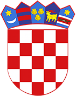 R  E  P  U  B  L  I  K  A    H  R  V  A  T  S  K  APOŽEŠKO-SLAVONSKA ŽUPANIJAGRAD POŽEGA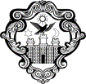 GRADONAČELNIKKLASA: 602-01/23-04/7URBROJ: 2177-1-01/01-23-6Požega, 27. rujna 2023.Na temelju članka 44. stavka 1. i članka 48. stavka 1. točke 7. Zakona o lokalnoj i područnoj (regionalnoj) samoupravi (Narodne novine, broj: 33/01., 60/01. - vjerodostojno tumačenje, 129/05., 109/07., 125/08., 36/09., 150/11., 144/12., 19/13. - pročišćeni tekst, 137/15. - ispravak, 123/17., 98/19. i 144/20.), članka 62. stavka 1. podstavka 34. i članka 120. Statuta Grada Požege (Službene novine Grada Požege, broj: 2/21. i 11/22.) i provedenog postupka Javnog poziva za zapošljavanje pomoćnika u nastavi za učenike s teškoćama u razvoju, KLASA: 602-01/23-04/5,  URBROJ: 2177-1-01/01-23-1 od 17. kolovoza 2023. godine radi provedbe projekta „Petica za dvoje – VII. faza“ u sklopu otvorenog poziva na dostavu projektnih prijedloga „Osiguravanje pomoćnika u nastavi i stručnih komunikacijskih posrednika učenicima s teškoćama u razvoju u osnovnoškolskim i srednjoškolskim odgojno-obrazovnim ustanovama, faza VI.“, na prijedlog Povjerenstva za provedbu javnog poziva za zapošljavanje pomoćnika u nastavi u sklopu projekta „Petica za dvoje - VII. faza“, Gradonačelnik Grada Požege, donosi sljedećuO D L U K Uo odabiru kandidata za zamjenu pomoćnika u nastavi u projektu „Petica za dvoje - VII. faza“I.Vanda Mršić Šimić iz Požege, Bana Josipa Jelačića 57, kao najprihvatljiviji kandidat s pomoćne liste obavljat će poslove pomoćnika u nastavi od 1. listopada 2023. godine do 21. lipnja 2024. godine. Imenovana će poslove pomoćnika u nastavi obavljati u Osnovnoj školi „Dobriša Cesarić“.II.Sukladno odredbama Zakona o radu (Narodne novine, broj: 93/14., 127/17., 98/19., 151/22 i 64/23.), imenovana iz točke I. stavka 1. ove Odluke i Grad Požega zaključit će ugovor o radu na određeno vrijeme kojim će se urediti međusobna prava i obveze.III.Ova Odluka stupa na snagu danom donošenja, a objavit će se na oglasnoj ploči Grada Požege i web stranici Grada Požege (www.pozega.hr).GRADONAČELNIKdr.sc. Željko Glavić